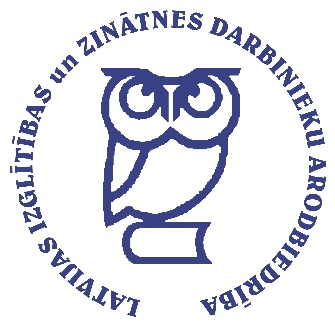 Rīgā14.04.2023.        Nr.37Nacionālās trīspusējās sadarbības padomeiValsts darba inspekcijaiIzglītības un zinātnes ministrijaiInformācijai:Pašvaldībām Izglītības iestādēmStreika  pieteikums	Latvijas Izglītības un zinātnes darbinieku arodbiedrības Padome 2023.gada 15.marta sēdē ir pieņēmusi lēmumu “Par streika atsākšanu un gājiena organizēšanu” (turpmāk – LIZDA Padomes lēmums). Situāciju vadīs un arodbiedrības intereses streika laikā pārstāvēs streika komiteja.Streika datums – no 24.04.2023. līdz 26.04.2023.Streika laiks – trīs dienas.Streika vieta – pēc darbinieka izvēles.	Streika iemesls: 2022.gada 12.septembrī pieteiktā un 2022.gada 17.septembrī atsauktā streika atsākšana, pamatojoties uz Streiku likuma 6.panta trešo daļu, kas nosaka, ka, ja darba devējs nepilda streika sarunās panākto vienošanos par kolektīvā interešu strīda atrisināšanu, arodbiedrībai vai darbiniekiem ir tiesības atsākt streiku.Streikotāju prasības:Piesakot izglītības un zinātnes nozares darbinieku streiku 2022.gada 12.septembrī, tika izvirzītas šādas prasības:Izglītības likuma 53.panta trešās daļas, kas nosaka, ka pedagoga mēnešalga par vienu slodzi nav zemāka par Ministru kabineta apstiprināto pedagogu darba samaksas grafikā noteikto mēnešalgu attiecīgajā laikposmā, izpilde. Pedagogu darba samaksas grafiks jāizstrādā saskaņā ar Izglītības attīstības pamatnostādnēs 2021. - 2027.gadam noteiktajiem pedagogu darba samaksas palielinājuma principiem un plānotajiem rezultatīvajiem rādītājiem un jāapstiprina nākamo piecu gadu periodam sākot no 2023.gada 1.septembra, valdībai, paredzot finansējumu 2023.gada un vidēja termiņa budžeta projektā;darba slodzes sabalansēšanu visiem pedagogiem no 2023. gada.Streika sarunu ar Ministru kabineta (turpmāk – MK) un Saeimas pārstāvjiem rezultātā tika rasts kompromiss streika prasību izpildē un panākta vienošanās, kas atspoguļojās informatīvajā ziņojumā “Par pedagogu darba slodzes līdzsvarošanu un likmes paaugstināšanu” un MK sēdes protokolā/lēmumā:“2. Izglītības un zinātnes ministrijai līdz 2022. gada 1. decembrim sagatavot un noteiktā kārtībā iesniegt izskatīšanai Ministru kabinetā rīkojuma projektu "Par pedagogu zemākās mēneša darba samaksas likmes   pieauguma grafiku laikposmam no 2023. gada 1. septembra līdz 2025. gada 31. decembrim", ievērojot  Izglītības attīstības pamatnostādnēs 2021.-2027. gadam noteiktos darba samaksas pieauguma principus.3. Ministru kabineta rīkojuma projektu "Par pedagogu zemākās mēneša darba samaksas likmes pieauguma grafiku laikposmam no 2023. gada 1. septembra līdz 2025. gada 31. decembrim" skatīt Ministru kabinetā likumprojekta par vidēja termiņa budžeta ietvaru un likumprojekta par valsts budžetu kārtējam gadam sagatavošanas un izskatīšanas procesā, ņemot vērā valsts budžeta finansiālās iespējas un aktuālo sociālekonomisko situāciju valstī.4. Noteikt Izglītības un zinātnes ministriju par atbildīgo institūciju pedagogu darba samaksas pieauguma grafika īstenošanā un Iekšlietu ministriju, Kultūras ministriju, Labklājības ministriju, Tieslietu ministriju, Veselības ministriju un Zemkopības ministriju par līdzatbildīgajām institūcijām. Iesaistītajām institūcijām atbilstoši kompetencei sadarboties ar pašvaldībām un veikt nepieciešamās darbības grafika īstenošanai.5.Lai nodrošinātu papildu nepieciešamo finansējumu pedagogu darba samaksas palielināšanai un slodžu sabalansēšanai, Finanšu ministrijai, sagatavojot likumprojektu "Par valsts budžetu 2023. gadam" un likumprojektu "Par vidēja termiņa budžeta ietvaru 2023., 2024. un 2025. gadam", samazināt budžeta resorā "74. Gadskārtējā valsts budžeta izpildes procesā pārdalāmais finansējums" plānoto finansējumu 2023. gadam par 59 176 924 euro, 2024. gadam un 2025. gadam – 60 256 516 euro, tajā skaitā  papildu prasību izpildei attiecībā uz pirmsskolas izglītības iestāžu pedagogu slodžu sabalansēšanu un interešu izglītības pedagogu darba samaksas palielināšanu  izmantot resora  budžeta programmā 11.00. "Demogrāfijas pasākumi" plānoto finansējumu.6.Izglītības un zinātnes ministrijai līdz 2022. gada 1. decembrim izstrādāt grozījumus normatīvajos aktos, kas ir saistīti ar skolotāju slodzes izmaiņām, un noteiktā kārtībā iesniegt tos izskatīšanai Ministru kabinetā.7.Izglītības un zinātnes ministrijai līdz 2022. gada 1. decembrim iesniegt izskatīšanai Ministru kabinetā atjaunotu fiskālās ietekmes aprēķinu, ievērojot 2022./2023. mācību gada izglītojamo skaita izmaiņas.8.Izglītības un zinātnes ministrijai līdz 2022. gada 1. decembrim sadarbībā ar Latvijas Izglītības un zinātnes darbinieku arodbiedrību, Latvijas Pašvaldību savienību un Latvijas Izglītības vadītāju asociāciju izstrādāt vadlīnijas par pedagogu darba slodzes līdzsvarošanu.”2022.gada 29.novembrī MK sēdē (protokols Nr.61, 41.§), ņemot vērā to, ka valdība vēl nebija izveidota, līdz 2023. gada 1. februārim tika pagarināts 2. un 8.punktā dotā uzdevuma izpildes termiņš.Daļēji streika vienošanās ir izpildīta:2023.gada 1.februārī Tiesību aktu projektu publiskajā portālā iesniegts rīkojuma projekts "Par pedagogu zemākās mēneša darba samaksas likmes pieauguma grafiku laikposmam no 2023. gada 1. septembra līdz 2025. gada 31. decembrim" (MK protokola 2.punkts). LIZDA par rīkojuma projektu 2023.gada 6.februārī un 2023.gada 12.aprīlī sniedza atzinumus ar iebildumiem, kā arī 2023.gada 27.martā piedalījās saskaņošanas sanāksmē, bet līdz šim brīdim rīkojums nav apstiprināts MK;2023.gada budžetā ir paredzēts finansējums slodžu sabalansēšanai un pirmsskolas pedagogu darba samaksas palielināšanai no 2023.gada 1.janvāra (MK protokola 5.punkts);2022.gada decembrī ir izstrādāti un apstiprināti grozījumi MK 2016.gada 5.jūlija noteikumos Nr.445 “Pedagogu darba samaksas noteikumi” (MK protokola 6.punkts), kas paredz pirmsskolas pedagogu darba samaksas pieaugumu no 2023.gada 1.janvāra (no 970 euro uz 1070 euro), pirmsskolas izglītības pedagogu darba slodzes sabalansēšanas pirmo soli no 2023.gada 1.septembra (nosakot 34 stundas ar izglītojamiem un 6 stundas citiem pienākumiem), vispārējās izglītības pedagogu slodzes sabalansēšanas pirmo soli no 2023.gada 1.septembra  (nosakot slodzes proporciju ne vairāk kā  65% mācību stundām un vismaz 35% citiem pienākumiem), kā arī profesionālās ievirzes pedagogu darba slodzes sabalansēšanas uzsākšanu (nosakot 26 mācību stundas un 4 stundas citiem pienākumiem). Pārējām pedagogu grupu slodzes balansēšana nav iekļauta nevienā normatīvajā aktā;MK protokola 7.punkts.Attiecīgi MK protokola 3., 4. un 8.punkts nav izpildīti.LIZDA 2023.gada 17.februārī atkārtoti lūdza Izglītības un zinātnes ministriju un valdību līdz 2023.gada 15.martam pilnībā izpildīt streika vienošanos un: pieņemt grozījumus MK 05.07.2016. noteikumos Nr.445 “Pedagogu darba samaksas noteikumi” (turpmāk – MK noteikumi Nr.445), nosakot zemākās darba samaksas likmes no 2023.gada 1.septembra, no 2024.gada 1.janvāra un no 2025.gada 1.janvāra, kā arī darba slodzes sabalansēšanas principus no 2023.gada 1.septembra visām pedagogu grupām, par ko LIZDA un IZM vienojās un ko atspoguļoja pedagogu darba samaksas pieauguma grafikā laika periodam no 2023.gada 1.septembra līdz 2025.gada 31.decembrim, kas 2023.gada 1.februārī tika ievietots Tiesību aktu projektu publiskajā portālā;pieņemt grozījumus MK 21.06.2022. noteikumos Nr.376 “Kārtība, kādā aprēķina un sadala valsts budžeta mērķdotāciju pedagogu darba samaksai pašvaldību vispārējās izglītības iestādēs un valsts augstskolu vispārējās vidējās izglītības iestādēs” (turpmāk – MK noteikumi Nr.376), atbilstoši pedagogu darba samaksas pieaugumam palielinot 5.punktā noteikto mērķdotācijas apmēru uz vienu izglītojamo;iekļaut likumā “Par valsts budžetu 2023. gadam un budžeta ietvaru 2023., 2024. un 2025. gadam” pedagogu darba samaksas pieauguma grafika laika periodam no 2023.gada 1.septembra līdz 2025.gada 31.decembrim nodrošināšanai nepieciešamo finansējumu.Kopējais streikotāju skaits ir 19 895 izglītības un zinātnes nozarē strādājošo. Streika komitejas sastāvs:Inga Vanaga, LIZDA priekšsēdētāja;Irina Avdejeva, LIZDA priekšsēdētājas vietniece;Janīna Staudža, LIZDA Rēzeknes arodorganizācijas priekšsēdētāja;Dace Caune, LIZDA Madonas un Varakļānu novadu arodorganizācija;Anita Asare, LIZDA Rīgas arodorganizācijas priekšsēdētāja;Simona Petrovica, LIZDA Liepājas arodorganizācijas priekšsēdētāja;Inga Ermansone, LIZDA Jēkabpils novada arodorganizācijas priekšsēdētāja;Svetlana Orlova, LIZDA Daugavpils arodorganizācijas priekšsēdētāja;Inta Genese-Plaude, LIZDA Liepājas Universitātes arodorganizācijas priekšsēdētāja.Streika komitejas vadītāja: Inga Vanaga, LIZDA priekšsēdētāja	Pielikumā:LIZDA Padomes 15.03.2023. sēdes lēmums (Protokols Nr.31/lēmums Nr.1) “Par streika atsākšanu un gājiena organizēšanu” uz 7 lapām;LIZDA Padomes 15.03.2023. sēdes protokols uz 11 lapām.priekšsēdētāja	                              	       (*paraksts)		                       Inga Vanaga*DOKUMENTS PARAKSTĪTS AR DROŠU ELEKTRONISKO PARAKSTUJaneka 25690988liene.janeka@lizda.lvLatvijas Izglītības un zinātnes darbinieku arodbiedrībaReģistrācijas Nr. 40008043830,  Bruņinieku iela 29/31, Rīga, LV-1001, LatvijaTālrunis:  672 70 273, e-pasts: lizda@lizda.lv, www.lizda.lv